BI-WEEKLY TIMESHEET Brought to you by TSheets by QuickBooks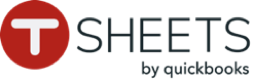 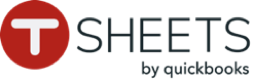 EMPLOYEE:MANAGER:SIGNATURE:	DATE:SIGNATURE:	DATE:PAY PERIOD COMPANY:	START DATE:STANDARD PAY RATE:OVERTIME PAY RATE: